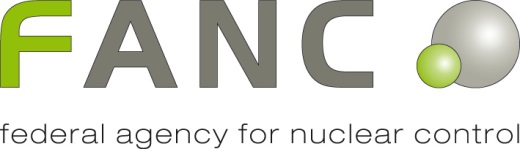 Application form for anunique transport authorisationof Class 7 dangerous goods.GENERAL INSTRUCTIONS:Fill in the form completely and correctly. The footnotes are important. The ‘RD Transport’ means the Royal Decree of 22/10/2017 on the transport of Class 7 dangerous goods.Each attachment has to be provided with a reference and date.This form needs to be sent to FANC, filled in and signed by the applicant, and co-signed by the health physics organisation (see attachment A).The application form and attachments need to be sent in a pdf-format, each attachment needs to be a separate pdf-file with the correct reference (starting with Attachment 1, Attachment 4A,…).If this document or the attachment(s) contain(s) information or data that is classified according the Royal Decree of 17/10/2011 regarding the categorisation and the protection of nuclear-related documents, the rules for the transfer of this kind of documents must be applied.Documents are to be sent by e-mail to transport@fanc.fgov.be.Meaning of the foot notes in the form :a: Mandatory fieldsb: 	As mentioned in the Banque-Carrefour des Entreprises (BCE)c: Only to be filled in by Belgian companies if the BCE number is different or by foreign companiesd: When appealing to an external serviceSECTION I: GENERAL INFORMATIONIDENTIFICATION OF THE APPLICANTHead officeA copy of the following documents is added: Attachment 1: Statutes of the company Attachment 2: Mandate of the legal representative Attachment 3: Organization chart of the companyOperational office (if different from the head office)Invoicing detailsThe health physics organizations for the transport of Class 7 dangerous goods can be found in attachment A, this list is kept up-to-date on the website www.fanc.fgov.be.A copy of the following document is added: Attachment 4: designation of the Class 7 safety advisorUNIQUE TRANSPORT INFORMATIONGeneral informationIf multiple consignors/consignees are involved, please add a list of all consignors/consignees in attachment.Mode of transportMultimodal transport  The applicant states to supervise that the imported Class 7 dangerous goods on Belgian soil can be further transported.Interruption of transport Description of the Class 7 dangerous goodsDescription of the packagesiDescription of the cargoDESCRIPTION OF THE DOCUMENTSManagement system The applicant states to dispose of a management system as mentioned in chapter 1.7.3 of the ADR chapter 1.6.3 of the ICAO technical instructions and 10.0.3 of the IATA regulations chapter 1.5.3 of the IMDG code chapter 1.7.3 of the RID or ADN international, national or other standards for the transport of dangerous goods.Reference:       - date:      	 The management system has been certified according:      Radiation protection programmeThe applicant states that the health physics organization shall make a preliminary dose evaluation to ensure the safety and radiation protection. shall be present at the transport to be able to take the required actions, if necessary, to ensure the safety and radiation protection, and shall transfer his report to FANC within 10 days after the transport.A copy of the following document is added: Attachment 5: A copy of the  dose evaluation approved by the health physics organizationSecurity The applicant states to fulfil the requirements of the security conditions regarding the Class 7 dangerous goods as indicated in	 chapter 1.10 of the ADR chapter 1.5.1 of the ICAO technical instructions and 1.6 of the IATA regulations	 chapter 1.4 of the IMDG code	 chapter 1.10 of the RID not applicableA copy of the following document is added: Attachment 6: A copy of the security plan (if applicable and not yet available at the FANC Nuclear Security office)Emergency planA copy of the following document is added: Attachment 7: A copy of the completed warning diagram ‘driver’ and ‘person in charge of the supervision of the transport’Insurance The applicant states to dispose of a third party liability insurance covering the transport of Class 7 dangerous goods.SECTION II: ATTACHMENTS FOLLOWING DOCUMENTS ARE PART OF THE APPLICATION FOR A UNIQUE TRANSPORT AUTHORISATION OF THE CLASS 7 DANGEROUS GOODS:General: Attachment 1: Statutes of the company Attachment 2: Mandate of the legal representative Attachment 3: Organization chart of the company Attachment 4: Designation of the Class 7 safety advisor	 Attachment 4A: Certificate of the Class 7 safety advisor if delivered by another EU member state or another ADR, RID or ADN treaty state. Attachment 5: A copy of the  dose evaluation  approved by the health physics organization Attachment 6: A copy of the security plan (if applicable and not yet available at the FANC Nuclear Security office) Attachment 7: A copy of the completed warning diagram ‘driver’ and ‘person in charge of the supervision of the transport’Additional documents Attachment 8:       Attachment 9:       Attachment 10:       Attachment 11:      The documents that are not part of the application for recognition can, if necessary, been requested by FANC.SECTION III: SIGNATURELEGAL REPRESENTATIVEUndersigned states to have completed this application form true and correct, and notes that an incorrect or incomplete application form can result in an annulment of the application.HEALTH PHYSICS ORGANIZATIONUndersigned states :to have checked this application form to be complete and correct.to ensure the health physics for the applicant.ATTACHMENT A: Health physics organizations for the transport of Class 7 dangerous goods *Vinçotte ControlatomBusiness Class KantorenparkJan Olieslagerslaan 351800 VilvoordeTel. : 02/674.51.20Fax : 02/674.51.40E-mail: controlatom@vincotte.beWeb : www.controlatom.be * See FANC website for the complete list : https://fanc.fgov.be/nl/professionelen/vervoer-van-radioactieve-stoffenATTACHMENT 4: FORM FOR THE DESIGNATION OF THE CLASS 7 SAFETY ADVISORA copy of the following documents is added: Attachment 4A: Certificate of the Class 7 safety advisor if delivered by another EU member state or another ADR, RID or ADN treaty state.ATTACHMENT 7: copy of the completed warning diagram ‘person in charge of the supervision of the transport’Information to be communicated to everyone notified:Are there injured;Is there a fire hazard;Are there traffic problems;Exact location of the place of accident (name of the city, name of road, number of the road, direction of traffic, mileage marker, …);Are there radioactive materials aboard.ATTACHMENT 7: copy of the completed warning diagram ‘driver’ONLY FOR ROAD AND RAILIn case of injured or fire hazardIn case of traffic problems.Information to be communicated to everyone notified:Are there injured;Is there a fire hazard;Are there traffic problems;Exact location of the place of accident (name of the city, name of road, number of the road, direction of traffic, mileage marker, …);Are there radioactive materials aboard.Namea:Namea:Company numberab:Company numberab:Addressac:Addressac:General phonea:General phonea:General e-maila:General e-maila:Website:Website:Legally represented by:Namea:Functiona:Phonea:Mobile:E-maila:Contact: Name:(for content-related questions)Function:PhoneMobile:E-mail:Namea:Namea:Addressac:Addressac:General phonea:General phonea:Website:Website:Legally represented by:Namea:Functiona:Phonea:Mobile:E-maila:Contact: Name:(if different)Function:PhoneMobile:E-mail:Naama:Adresa:BTW-nummer:Referentiea:Language of the recognitionLanguage of the recognitionAuthorisation to be delivered in DutchAuthorisation to be delivered in FrenchPerson in charge of the supervision of the transportPerson in charge of the supervision of the transportNamea:Phonea:Mobile:E-maila:Name back-up:Phone back-up:Mobile back-up:E-mail back-up:Health physics organizationHealth physics organizationName recognized experta:Name companyad:Addressac:Phonea:Mobile:E-maila:Class 7 safety advisor (only to be filled in for road, rail and inland waterways)Class 7 safety advisor (only to be filled in for road, rail and inland waterways)Namea:Addressa:Name companyd:Phonea:Mobile:E-maila:Date of transport foreseen:Reference:Consignor: Name:     Address:Consignor: Name:     Address:Consignor: Name:     Address:Consignee: Name:                 Address: Road Air Rail Sea Roll-on/Roll-off Inland water waysRecognition number(s) or authorisation number(s) of the organizations(s) involved in the multimodal transport, especially with the change of transport mode on Belgian soil The applicant states that transports can be interrupted according to the stipulations of chapter 5 of the RD transport. The applicant states that transports can be interrupted according to the stipulations of chapter 5 of the RD transport.Maximum period of interruption < 72h > 72h and <15 daysPlace of interruption – address:Description of the transports that can be interrupted  No interruption of transport foreseen. No interruption of transport foreseen.UN numberIsotope Physical conditionChemical conditionFormSpecial form certificate^Max. activity per packagePackage type Package approval certificate cNumber of packages Solid Liquid Gaz Special form Other formUN numberIsotope Physical conditionChemical conditionFormSpecial form certificate^Max. activity per packagePackage type Package approval certificate cNumber of packages Solid Liquid Gaz Special form Other formUN numberIsotope Physical conditionChemical conditionFormSpecial form certificate^Max. activity per packagePackage type Package approval certificate cNumber of packages Solid Liquid Gaz Special form Other formUN numberIsotope Physical conditionChemical conditionFormSpecial form certificate^Max. activity per packagePackage type Package approval certificate cNumber of packages Solid Liquid Gaz Special form Other formUN numberIsotope Physical conditionChemical conditionFormSpecial form certificate^Max. activity per packagePackage type Package approval certificate cNumber of packages Solid Liquid Gaz Special form Other formMaximum activity per transportMaximum transport index (TI) per transport:Maximum number of packages per shipment:Maximum number 20’ or 40’ containers per shipmentb:Fissile materialbFissile materialbEnrichment Uranium (%)bComposition Plutoniumb:Massa fissile material per packageb:Total fissile material per packageb:Name, date and signature of the legal representative, preceded by the handwritten statement “read and approved”a.Name, date and signature of the recognized expert for the health physics, preceded by the handwritten statement “read and approved” a.Company for which the Class 7 safety advisor is appointed (name, legal form, address, phone, fax, e-mail, company number)Name, first name, nationality, address and date of birth of the Class 7 safety advisor active in your companyPlace or places where the Class 7 safety advisor performs his activities for the companyNature of the contract between the Class 7 safety advisor and the company.Name, function:Date:Signature:Phone:      E-mail:      Phone:      E-mail:      Phone:      E-mail:      Health physics organisation :Namea: Phonea: Federal Agency for Nuclear ControlDuring office hours:+32(0)2/289.21.11 and ask for the import & transport office After office hours: Call the on-call number of the Federal Agency for Nuclear Control (FANC), which will only be communicated upon request.person in charge of the supervision of the transportNamea: Phonea: Service 100 or 112